DOSSIER DE CANDIDATURE STAGE A L’ETRANGER 2019-2020COMPETENCES LINGUISTIQUESCadre européen commun de référence pour les langues (CECRL)A1 - Niveau Introductif ou Découverte			A2 - Niveau Intermédiaire ou de SurvieB1 - Niveau Seuil					B2 - Niveau Avancé ou IndépendantC1 - Niveau Autonome : pour un usage régulier 		C2 - Niveau Maîtrisedans des contextes de difficulté raisonnableLangue 1 : Comprendre – écouter : Comprendre – Lire : Parler – prendre part à une conversation : Parler – s’exprimer oralement en continu : Ecrire : Certificat : Langue 2 : Comprendre – écouter : Comprendre – Lire : Parler – prendre part à une conversation : Parler – s’exprimer oralement en continu : Ecrire : Certificat : Les candidatures complètes sont à envoyerpar e-mail à ri.espe@univ-orleans.frplus copie au correspondant RI du site (prénom.nom@univ-orleans.fr) Blois : Rémy Dubost / Bourges : Marie Magnan / Châteauroux : Patrick Bleron/ Chartres : Catherine Balandier / Orléans : Sylvie Maréchal / Fondettes : Daniel Fort / MEEF 2nd degré : Pascale CatoireDATE LIMITE DE DEPOT DE DOSSIER : M1 et M2 non stagiaires 1er degré: 13 OCTOBRE 2019M1 et M2 non stagiaires 2nd degré : 13 OCTOBRE 2019M2 stagiaires (1er et 2nd degrés) : 8 DECEMBRE 2019Tout étudiant du Master MEEF ayant une assez bonne maîtrise de la langue du pays d’accueil (niveau A2 minimum) peut déposer un dossier de candidature.Participation obligatoire à la Réunion Académique le samedi 30 novembre 2019 à l’ESPE d’Orléans St Jean.Périodes de stage :M1 MEEF 1er degré : du 20 janvier au 14 février 2020M2 MEEF 1er degré PFE : du 20 janvier au 14 février 2020M1 MEEF 2d degré en Mathématiques, EPS, Anglais, Histoire-Géographie, Arts Plastiques et musique : du 27 janvier au 7 février 2020 M1 MEEF 2d degré en Physique-Chimie, SVT, Espagnol et Lettres : du 27 avril au 7 mai 2020  M2 MEEF 2d degré : du 20 janvier au 14 février 2020 Professeurs stagiaires 1er degré : du 13 avril au 7 mai 2020 - sous réserveProfesseurs stagiaires 2  degré : pas de stage possible Avis sur étudiant Mobilité internationale dans le master meefLa procédure est la suivante :Noter le nom d’un enseignant différent sur chaque avis. Retourner les avis avec la partie « étudiant » complétée au BRI (uniquement par mail : ri.espe@univ-orleans.fr)  Le BRI se chargera de transmettre les avis aux enseignants concernés et de les joindre à votre dossier pour l’examen des candidatures.NOM :PRENOMS : N° ETUDIANT : NATIONALITE : DATE DE NAISSANCE : PhotoCONTACTADRESSE PERMANENTE (ex : parents) : N° et nom de rue : Complément d’adresse : Code postal et ville : TELEPHONE : EMAIL : CONTACTADRESSE PERMANENTE (ex : parents) : N° et nom de rue : Complément d’adresse : Code postal et ville : TELEPHONE : EMAIL : FORMATION m1 meeF 1ER DEGRe     M2 MEEf 1er degre     M1 Meef 2nd degre      M2 Meef 2nd degrespécialité : Centre de formation : BLOIS     BOURGES       CHARTRES      CHATEAUROUX      ORLEANS      TOURS - FONDETTES FORMATION m1 meeF 1ER DEGRe     M2 MEEf 1er degre     M1 Meef 2nd degre      M2 Meef 2nd degrespécialité : Centre de formation : BLOIS     BOURGES       CHARTRES      CHATEAUROUX      ORLEANS      TOURS - FONDETTES Cadre réservé à l'administrationSELECTIONNE POUR ................................................................................................................DUREE DU SEJOUR : ................................................................................................................CONFIRMATION PAR L’ETUDIANT ..........................................................................................VOTRE CHOIX DE DESTINATIONIndiquez les noms des Universités ou des villes et la durée, par ordre de préférence.Le nombre de vœux exprimés est au choix de l'étudiant (maximum 3). VŒUX 1: Pays : VŒUX 2: Pays : VŒUX 3: Pays : PIECES A JOINDRE AU DOSSIER Curriculum Vitae – Europass http://europass.cedefop.europa.eu/     (Détaillez votre expérience professionnelle et vos séjours à l’étranger) Une lettre de motivation détaillée (Expliquez comment vous envisagez cette expérience, motivez votre choix de destination) Une attestation de niveau de langue : /une certification en langues (CLES, TOEFL, IELTS, DELE etc.) /un parcours en licence / un avis d’enseignant de la langue L’avis du professeur responsable INSPÉ du parcours MEEF 2nd degré (un modèle en dernière page de ce formulaire Bulletins de visite du premier semestre pour professeurs stagiairesNom et prénom de l’étudiantEtablissements pour lesquelsl’étudiant pose sa candidaturePaysPaysEnseignant sollicité pour émettre un avisEnseignant sollicité pour émettre un avisEnseignant sollicité pour émettre un avisAvis très favorableAvis favorableAvis réservéAvis défavorableNiveau de langue du pays d’accueil Remarques éventuelles (niveau, assiduité, travail…)Remarques éventuelles (niveau, assiduité, travail…)Remarques éventuelles (niveau, assiduité, travail…)Remarques éventuelles (niveau, assiduité, travail…)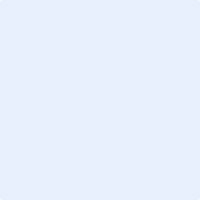 